МКДОУ «Детский сад № 1 п. Алексеевск»Конспект занятияПо конструированию «Флаг России»                                                                                         Подготовила воспитатель:                                                                                          Попова О.ГЦель: навыки аккуратного наклеивания различных форм, умение располагать цвета в определенной последовательности, сделать Российский флаг в технике объёмная аппликация.Задачи:
- развивать творческие способности ребенка через создание объёмной аппликации; 
- расширять кругозор у детей в области государственной символики;- создать условия для формирования у детей патриотических чувств;- воспитывать любовь к Родине, чувство гордости за нее, уважительное отношение к Государственному флагу РФ.- продолжать формировать умения детей договариваться и работать в группе.
Материалы и оборудование: образец поделки, цветная  бумага – коричневого, красного, белого и синего цвета, ножницы, простой карандаш, клей, Флаг России.Ход работы1.Организационный момент.Вводная беседа.- Ребята, сегодня мы с вами поговорим о Родине, о государственных символах.- Расскажите мне, что такое страна? (Страна – это не просто города, леса, реки, поля, где живут люди. Это - государство. А каждое государство обязано иметь гимн - главную песню страны, а что ещё отгадайте загадку У него названий много:
Триколор, трехцветный стяг –
С ветром гонит прочь тревоги
Бело-сине-красный …Правильно флаг и герб. Есть они и у нашей родины. К этим символам мы должны относиться с вами с уважением.2.основная часть- Давайте рассмотрим наш государственный флаг Российской Федерации.- Посмотрите, какой он формы? (Прямоугольной)- Из скольких частей состоит флаг? (3 части)- Какого они цвета? (белый, синий, красный)- А что обозначают эти цветы? (Божественный свет, небесная сфера, цвет крови).- Эти цвета почитались издавна на Руси. Я вам предлагаю сделать один из символов России - Флаг.Но сначала я расскажу сказку о том. Как природа выбирала цвет для флага.Встретились снег, вода и солнце.«Я дам российскому флагу свой чистый белый цвет», - сказал Снег.
И на флаге появилась белая полоска.Вода собрала своих друзей - моря, большие и малые реки, океаны, озера.Все вместе они решили дать флагу свой глубокий синий цвет.Так на флаге появился синий цвет.Утром встало солнце. «Я хочу подарить российскому флагу свой самый яркий красный цвет», - сказало Солнышко.И третья полоска стала красной.Так российский флаг стал трехцветным.- Почему полосы расположены так, а не иначе? Как вы думаете?(Рассуждения детей).- Красная полоса - наша прекрасная, красивая земля. Над землей синее небо. Это синяя полоса. А над землей и небом находится все самое чистое и светлое, доброе.- Что мы считаем самым чистым, светлым, добрым? (Добрые дела,
поступки, улыбки, дружба..)- Поэтому верхняя полоса предназначена для белого цвета.Физминутка. «Игра с полосками»(На столе коробка с полосками. Воспитатель приглашает детей подойти к столу и взять полоски. Звучит легкая музыка, дети с полосками в руках выполняют движения под нее).Белые полоски-снежинки;(руки вверх, покачивание из стороны в сторону).Синие - ручейки(руки вперед, машем руками перед собой).Красные - солнышко(руки вверх, покружились).3.Практическая часть.- Давайте рассмотрим образец.- Что нам понадобиться для работы?- Как мы с вами будем работать?(Ответы детей)- Мы изготовим российский флаг из цветной бумаги. Вначале мы изготовим палочку для флага, а называется она древко - это длинная круглая в сечении палка, на которую закрепляется флаг, знамя. Еще используют флагшток - металлическая, деревянная или пластиковая вертикальная стойка, на которой поднимается флаг.Для изготовления палочки берем коричневую бумагу и карандаш. Обворачиваем бумагу вокруг карандаша по вертикале в виде трубочки, чтобы палочка получилась ровной, оставшуюся маленькую полоску приклеиваем, чтобы палочка не раскрутилась. Вынимаем карандаш. Получившуюся палочку откладываем в сторону.Воспитатель: - Далее берем синие полоски, складываем их пополам и разрезаем по сгибу. Также берем красные полоски  , складываем их пополам и разрезаем по сгибу. Также берем белые полоски, складываем их пополам и разрезаем по сгибу.Теперь будем склеивать  из получившихся полосок капельки, для этого нужно намазать концы полосок и склеить. У вас получится по четыре капельки каждого цвета. Затем их нужно склеить между собой и последовательно приклеить к палочке.Дети выполняют работу по уровням под музыку:Итог занятияДети вывешивают свои работы на выставку, на доску.- Ребята, что мы сегодня делали? (Флаг)- Это флаг, какого государства? (России)- Что такое флаг? ( Это символ государства)- Какие цвета присутствуют у нашего Российского флага. (Белый, синий, красный)- А какие символы государства мы сегодня вспомнили? (Герб, гимн)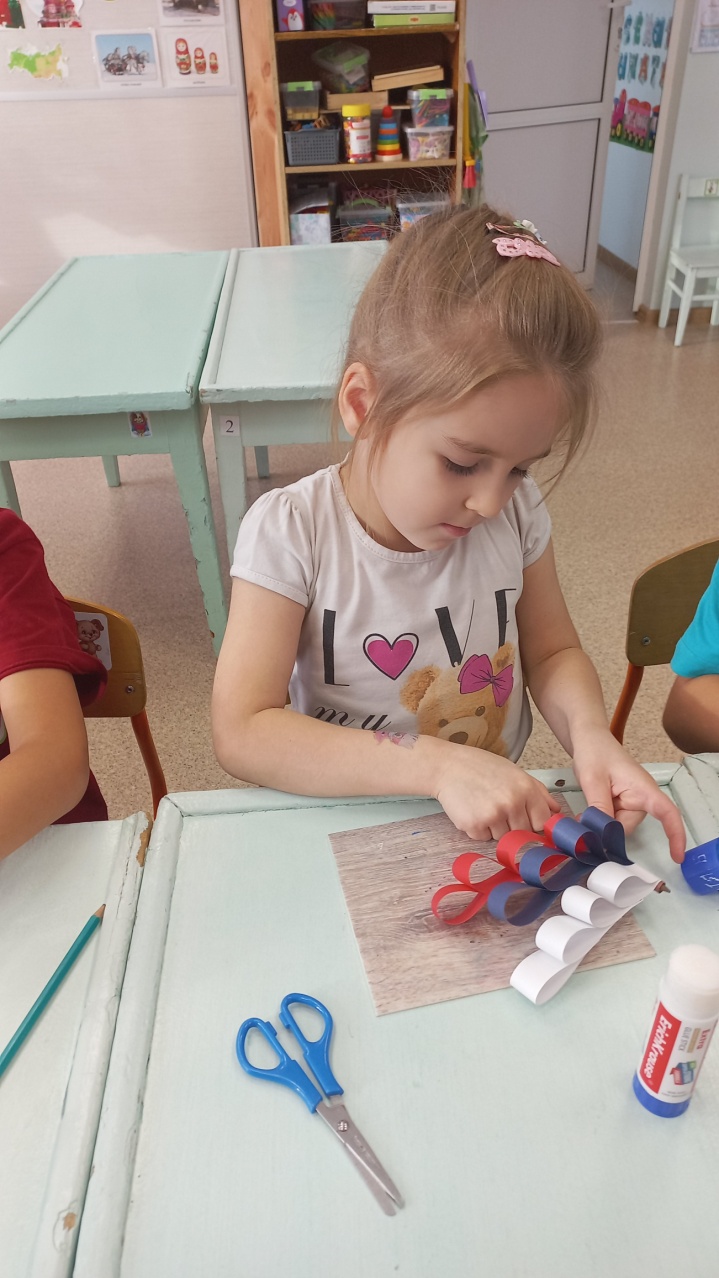 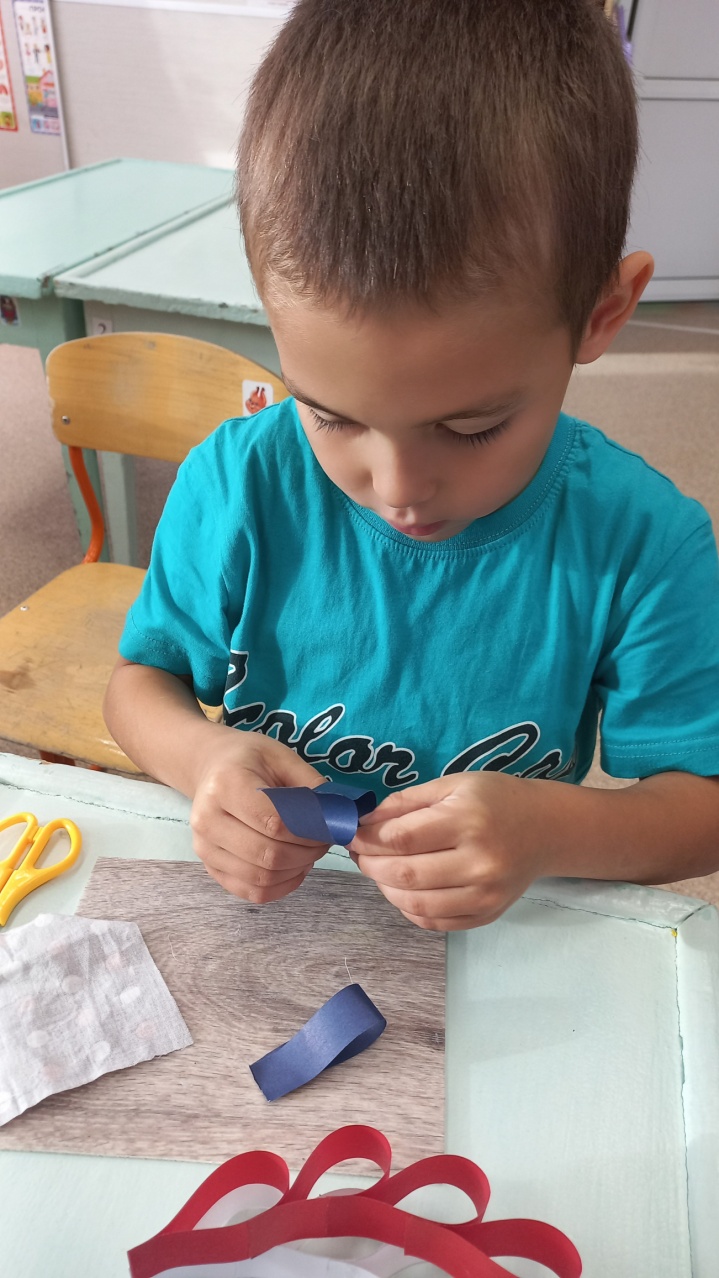 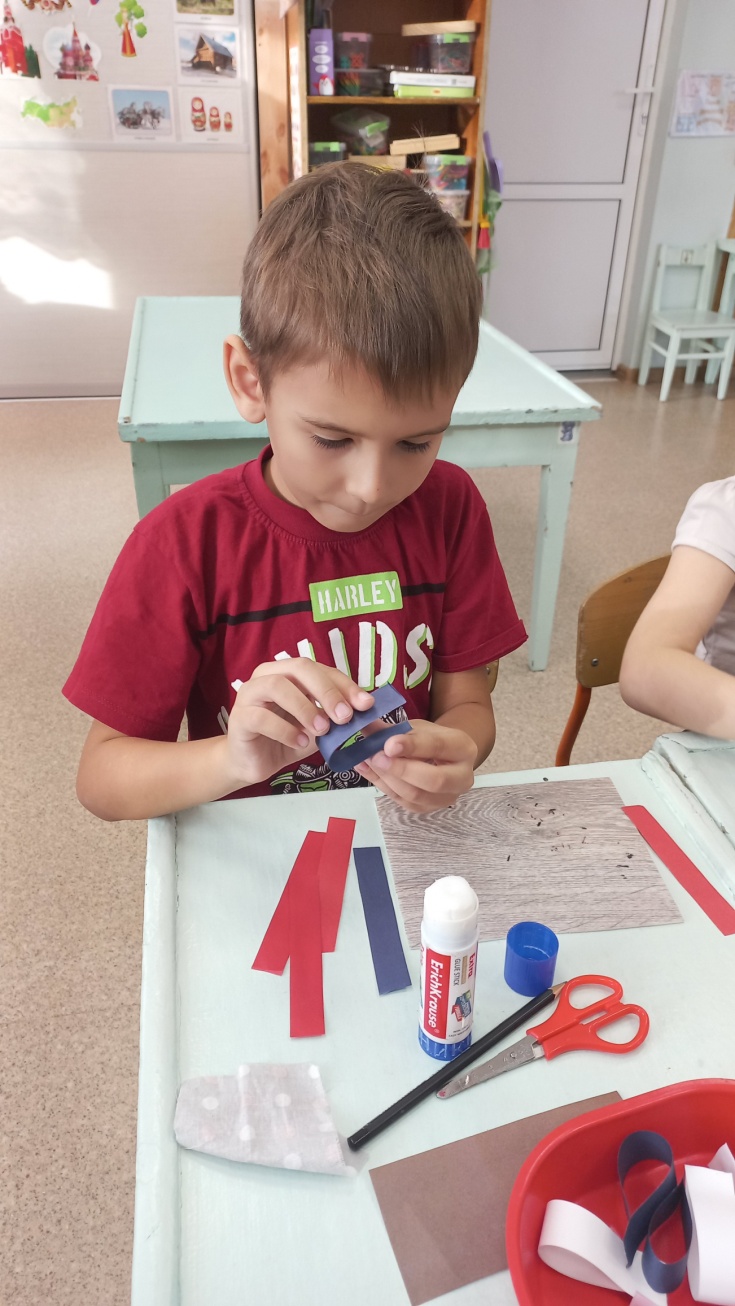 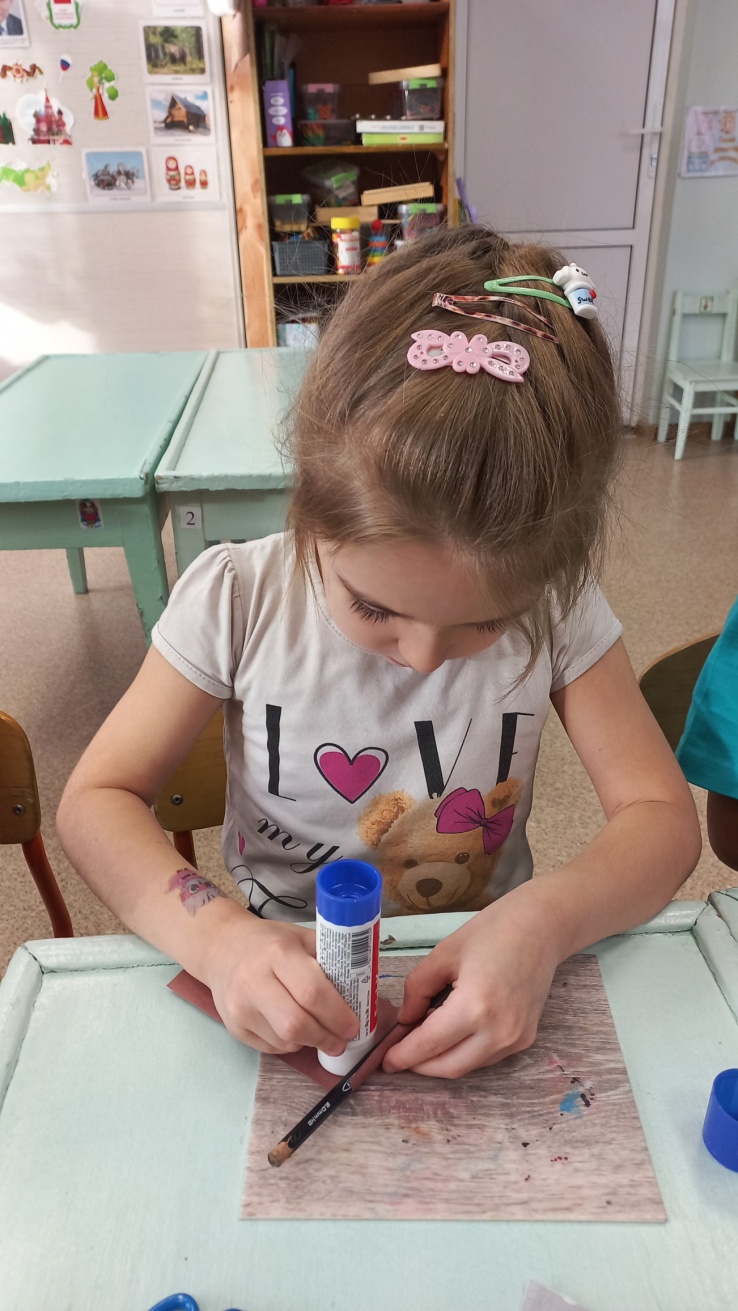 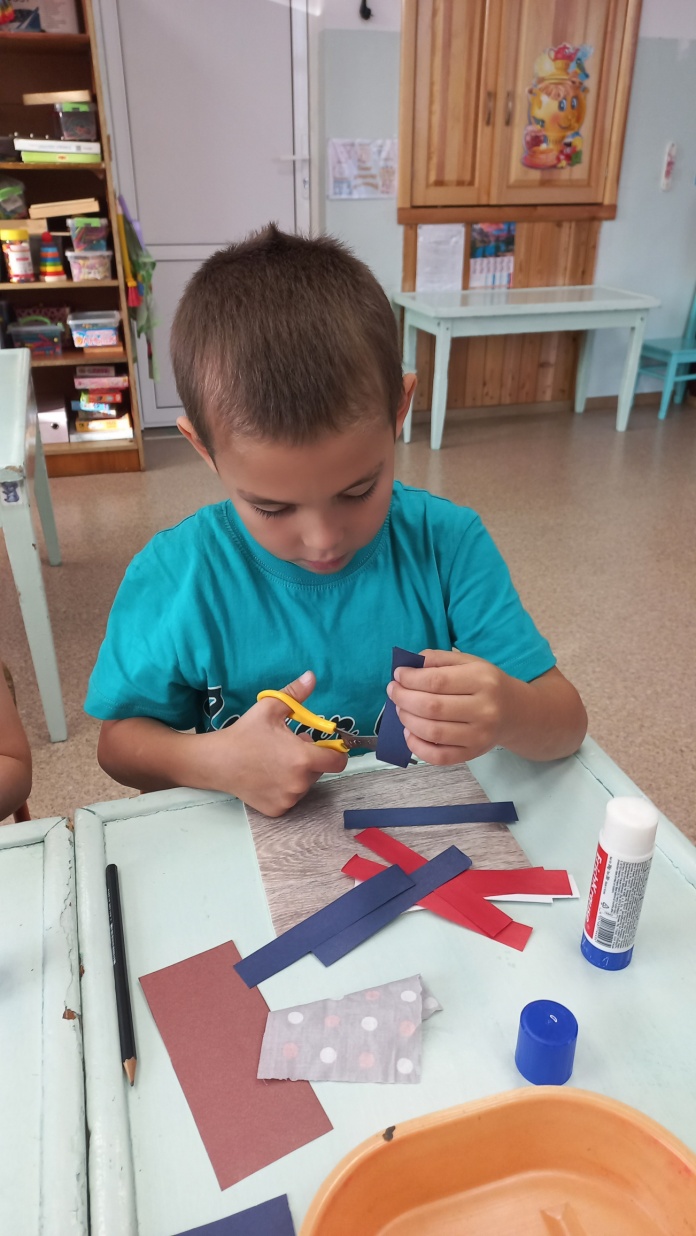 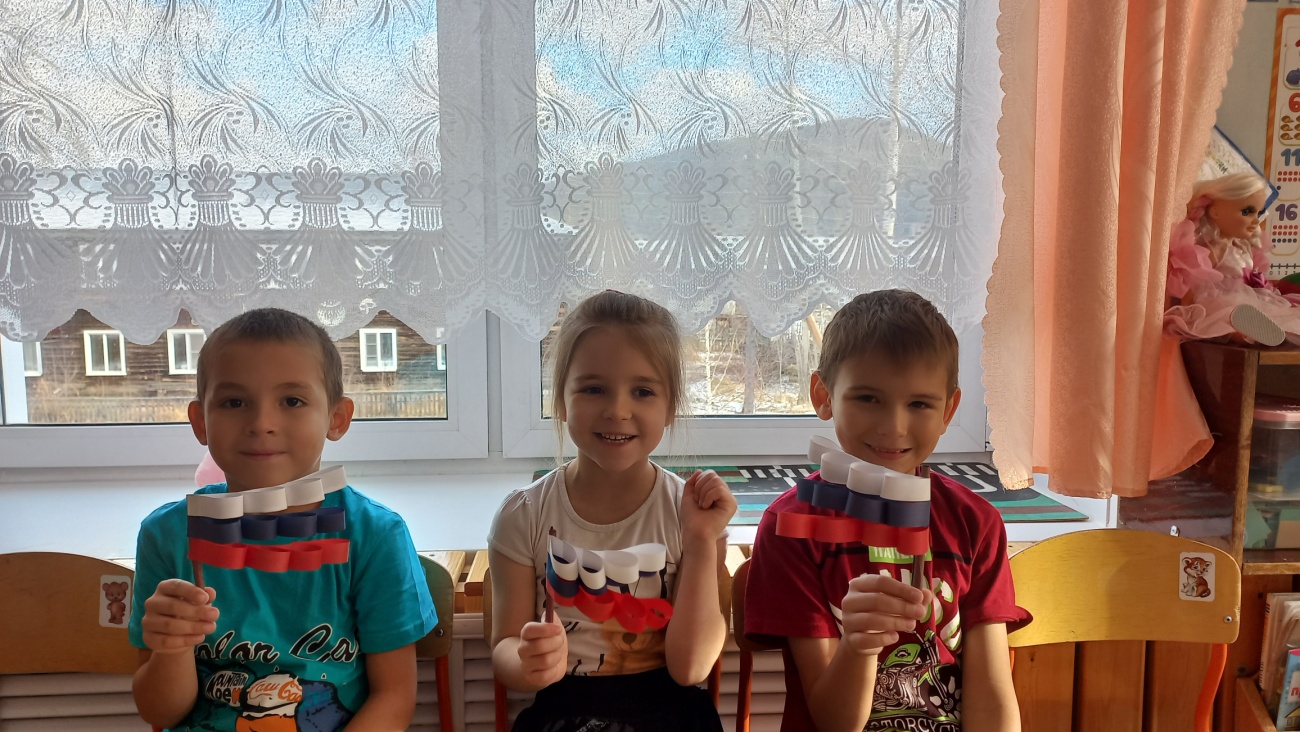 